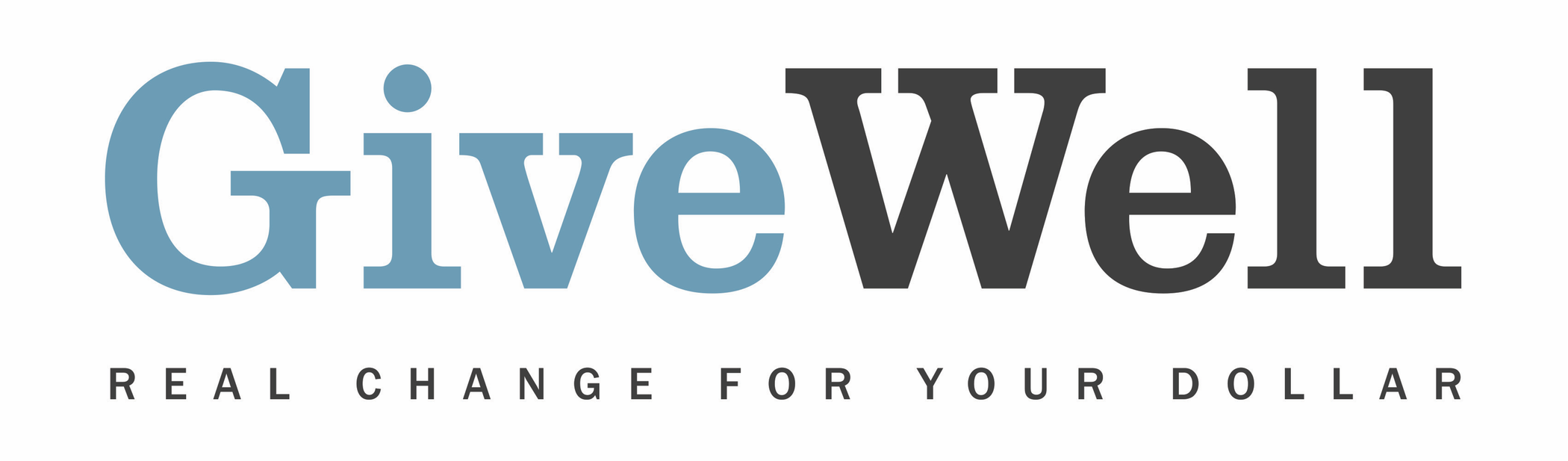 Dear (RECIPIENT'S NAME) ,(YOUR NAME) has made a donation of $(DONATION AMOUNT) in your name designated for the support of Living Goods.Living Goods sells health products door-to-door and provides basic health counseling in sub-Saharan Africa. A randomized controlled trial measured a 27% reduction in childhood mortality as a result of its program.Living Goods is one of GiveWell’s standout charities. GiveWell is a nonprofit dedicated to finding outstanding giving opportunities. Thousands of hours have gone into finding and analyzing GiveWell's recommended charities. For more information on these charities, including Living Goods, and GiveWell’s work, please visit us online atwww.givewell.org.Thank you for your support!Sincerely,GiveWell Staff
www.givewell.org